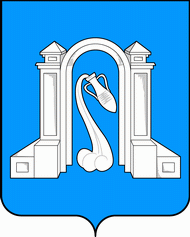 Совет муниципального образования город Горячий Ключшестой созывР Е Ш Е Н И Еот 31 июля 2018 года                                                              № 353г. Горячий Ключ     О списании недвижимого имущества муниципального образования              город Горячий Ключ Краснодарского края В соответствии с Федеральным законом от 6 октября 2003 года              № 131-ФЗ «Об общих принципах организации местного самоуправления в   Российской Федерации», решением Совета муниципального образования                   город Горячий Ключ от 29 января 2016 года № 52 «Об утверждении Положения о порядке управления и распоряжения объектами муниципальной собственности муниципального образования город Горячий Ключ Краснодарского                    края», решением Краснодарского краевого малого Совета народных депутатов от 13 апреля 1992 года № 157, техническим заключением № 18-27 ГБУ КК «Краевая техническая инвентаризация – краевое БТИ» отдела по г. Горячий Ключ, заявлением начальника отдела культуры администрации муниципального образования город Горячий Ключ Ю.Р. Хлебниковой, Совет муниципального образования город Горячий Ключ, р е ш и л:1. Дать согласие администрации муниципального образования                          город Горячий Ключ Краснодарского края на списание недвижимого                      имущества: - здание ДК «Буровик» пос. Кутаис. Площадь: общая 617,5 кв.м. Этажность: 1. Подземная этажность: 0. Адрес (местоположение): г. Горячий Ключ, пос. Кутаис, ул. Клубная, д. 9.2. Решение вступает в силу со дня его подписания.Председатель Советамуниципального образования город Горячий Ключ                                                                           А. В. Коробка